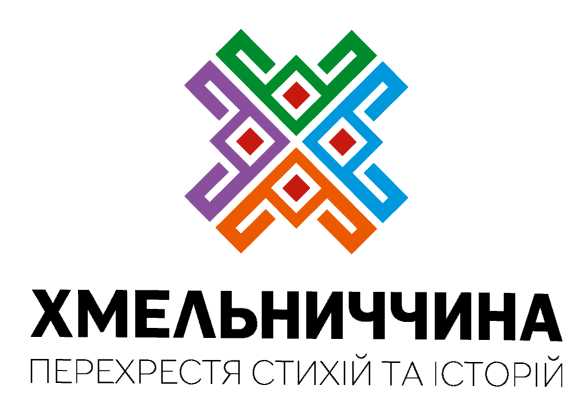 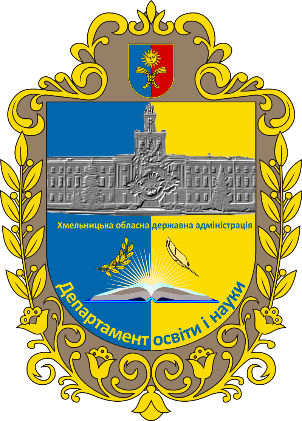 Інформуємо, що з 14 березня 2022 року відновлено освітній процес у закладах професійної (професійно-технічної), фахової передвищої та вищої освіти області з використанням технологій дистанційного навчання.З метою залучення до навчання здобувачів освіти з числа внутрішньо переміщених осіб необхідно зареєструватися за посиланням або через
QRкод.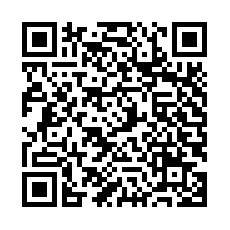 Для здобувачів освіти закладівпрофесійної (професійно-технічної) освіти:https://cutt.ly/VSWGAMj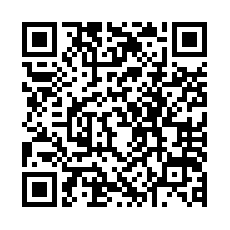 Для здобувачів освіти закладів фахової передвищої та вищої освіти:https://cutt.ly/hSWGxtjУ разі неможливості самостійно здійснити реєстрацію рекомендуємо звертатися за телефоном: (0382) 76-48-51, 79-51-36 Департамент освіти, науки,молоді та спорту Хмельницькоїобласної державної адміністрації